ADATKEZELÉSI TÁJÉKOZTATÓMór Városi Önkormányzat Képviselő-testületének 2023. november 29-i közmeghallgatásához kapcsolódó személyes adatok kezeléséről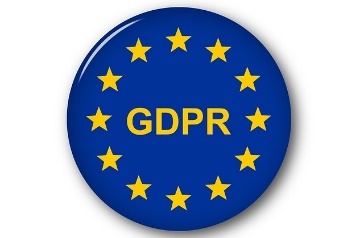 A személyes adatok kezelésével összefüggő tevékenységeinket az Európai Unió általános adatvédelmi rendeletében (GDPR: General Data Protection Regulation) kötelezően előírt és alkalmazandó szabályok tekintetében felülvizsgáltuk és elkötelezettek vagyunk aziránt, hogy az abban, valamint a hazai hatályos jogszabályokban meghatározott követelményeknek megfelelően végezzük.BevezetőTájékoztatjuk, hogy a Mór Városi Önkormányzat Képviselő-testületének 2023. november 29-i közmeghallgatás jegyzőkönyv készítése céljából jelen tájékoztatóban felsorolt személyes adatait kezeljük.A személyes adatokat bizalmasan kezeljük és megteszünk minden olyan biztonsági, technikai és szervezési intézkedést, amely a személyes adatok biztonságát garantálja.Kötelezettséget vállalunk arra, hogy a tevékenységeinkkel összefüggésben folytatott minden adatkezelés megfelel a hatályos jogszabályokban meghatározott előírásoknak, különösen pedig az alábbiaknak:Mór Városi Önkormányzat Képviselő-testületének az önkormányzat szervezeti és működési szabályzatáról szóló 5/2015. (IV.1.) önkormányzati rendelete,Magyarország helyi önkormányzatairól szóló 2011. évi CLXXXIX. törvény,2011. évi CXII. törvény (Infotv.) az információs önrendelkezési jogról és információszabadságról.A kezelt adatok köreA közmeghallgatáson részt vevő személyneve (családi és utónév),beszédhangja.Az adatkezelés céljaA Mór Városi Önkormányzat Képviselő-testületének 2023. november 29-i közmeghallgatás jegyzőkönyvének elkészítéseAz adatkezelés jogalapjaAz adatkezelés a természetes személyeknek a személyes adatok kezelése tekintetében történő védelméről és az ilyen adatok szabad áramlásáról, valamint a 95/46/EK rendelet hatályon kívül helyezéséről szóló az Európai Parlament és Tanács (EU) 2016/679 Rendelete (a továbbiakban: GDPR) 6. cikk (1) bekezdés e) pontja alapján az Adatkezelő közérdekű feladatának végrehajtásához szükséges. A közmeghallgatáson részt vevő személy a közmeghallgatás jelenléti ívének aláírásával járul hozzá adatainak kezeléséhez.Az adatkezelés időtartamaAz Önkormányzat a hangfelvételt 5 évig őrzi. A hanganyag alapján készült jegyzőkönyvek az önkormányzati hivatalok egységes irattári tervének kiadásáról szóló 78/2012.(XII.28.) BM rendeletben meghatározottak szerint kerülnek selejtezésre, amelynek időtartama: nem selejtezhető.  Az Ön jogaiBármikor kérhet tájékoztatást személyes adatai kezelésével kapcsolatban írásban (e-mailben, illetve postai címünkre megküldött levélben) vagy szóban (telefonon). Felhívjuk a figyelmét, hogy telefonon történő megkeresése esetén – amennyiben adatkezeléssel kapcsolatos igénye indokolja (pl.: adatainak törlését kéri) –, akkor azonosítanunk kell abból a célból, hogy jogosult-e a kérésre, mielőtt teljesítjük azt. Amennyiben személyazonossága igazolása nem lehetséges, akkor kizárólag általános tájékoztatást adhatunk az adatkezeléssel kapcsolatban. Emiatt javasoljuk, hogy kérdését vagy igényét lehetőleg írásban jelezze.Szintén bármikor kérheti adatai helyesbítését, módosítását, ha például azok megváltoztak (pl.: neve, címe, telefonszáma, stb.), vagy amennyiben azt tapasztalja, hogy például hibásan adta meg vagy tévesen, illetve hiányosan rögzítettük azokat.Adatai törlését is kérheti, ha annak nincs jogszabályi akadálya, akkor kérésének haladéktalanul eleget teszünk (ellenkező esetben pedig tájékoztatjuk a törlés megtagadásának indokáról).Kérheti adatai kezelésének korlátozását is a jogszabályban rögzített feltételek teljesülése esetén (általános adatvédelmi rendelet, GDPR, 18. cikk).Amennyiben olyan kérdése merülne fel, amely jelen adatkezelési tájékoztatónk alapján nem egyértelmű, kérjük, hogy forduljon hozzánk bizalommal fenti elérhetőségeinken!Törekszünk arra, hogy minél gyorsabban választ adjunk, viszont amennyiben kérdése megfelelő megválaszolása több időt vesz igénybe, akkor legfeljebb 15 napon belül vállaljuk a válaszadás teljesítését.Kik ismerhetik meg az adatokat?Mór Városi Önkormányzat Képviselő-testületének közmeghallgatásán készült jegyzőkönyv nyilvános. A jegyzőkönyv Mór város honlapján (www.mor.hu) közzétételre kerül.Az adatok továbbításaAz adatok a Nemzeti Jogszabálytárról szóló 338/2011. (XII.29.) Korm.rendeletben foglaltaknak megfelelően továbbításra kerül a Fejér Vármegyei Kormányhivatal felé.Panaszkezelés és további jogérvényesítési lehetőségekMindent tőlünk telhetőt megteszünk, hogy a személyes adatok kezelése a jogszabályoknak megfelelően történjék. Amennyiben úgy érzi, hogy nem feleltünk meg ennek vagy bármilyen kérdése merülne fel ezzel kapcsolatban, kérjük jelezze számunkra fenti elérhetőségeinken.Személyes adatai védelméhez fűződő jogai megsértése esetén jogorvoslati lehetőségért – amennyiben az Adatkezelő az Ön jelzése ellenére sem szünteti meg jogsértő magatartását – a Nemzeti Adatvédelmi és Információszabadság Hatósághoz fordulhat, alábbi elérhetőségein:Személyes adatainak védelme érdekében bírósághoz is fordulhat, amely esetben a bíróság soron kívül jár el. Keresetét az Ön döntése alapján a lakóhelye (állandó lakcím) vagy tartózkodási helye (ideiglenes lakcím) szerint illetékes törvényszéknél nyújthatja be.Az Adatkezelő megnevezése:Mór Városi ÖnkormányzatElérhetőségeink:Elérhetőségeink:Postai címünk:8060 Mór, Szent István tér 6.E-mail címünk:morhp@mor.huTelefonszámunk:+3622/560823Adatvédelmi tisztviselőnk neve:HANGANOV Kft.Elérhetősége (e-mail címe):dpo@hanganov.huHivatalos név:Nemzeti Adatvédelmi és Információszabadság Hatóság (NAIH)Postai cím: 1363 Budapest, Pf. 9.Telefonszám:+3613911400 e-mail: ugyfelszolgalat@naih.hu Weboldal:www.naih.hu 